Wild and Scenic Rivers Management and Section 7 WorkshopApril 28-29, 2020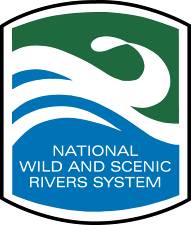 Registration Pre-Test (7 Questions)Identify the purposes (values) for which rivers are added to the National Wild and Scenic Rivers System (National System).____________________________________________________________List and briefly describe the three classes of wild and scenic rivers.____________________	______________________________________________________________	______________________________________________________________	__________________________________________The primary management direction of the Act, i.e., “to protect and enhance the values” for which a river is added to the National System is interpreted as a nondegradation and enhancement policy.Yes or NoRegistration Pre-Test (continued)What is the definition of free flowing?A river existing or flowing in natural condition without impoundment, diversion, straightening, riprapping, or other modification of the waterwayA river that has the same flow regime it had on the date of designationA river with only minor bank or channel modifications that do not interfere with recreational useA river that has no diversions or channel modifications anywhere in the watershed including areas beyond the designated reachWhich of the following activities are likely to be a water resources project subject to Section 7(a)?  a) Bridge or highway construction/reconstruction (in bed/bank of river)b) Recreation facility (boat launch, fishing pier)c) Revetment on private landd) Project work licensed under the Federal Power Acte) In-channel fish or wildlife restoration projectWhich entity is responsible for making a Section 7 determination on a congressionally designated river?CongressSecretary of the Interior or Agriculture, through the federal river-administering agencyFederal assisting/constructing agencyWhat is the standard in the Act for evaluating federally assisted water resources projects proposals within the riverbed or banks of a designated river?On or directly affectingDirect and adverse effectInvade the area or unreasonably diminish scenery, recreation, fish or wildlife valuesAll of the aboveWild and Scenic Rivers Management and Section 7 WorkshopApril 28-29Registration Pre-Test Answer KeyIdentify the purposes (values) for which rivers are added to the National Wild and Scenic Rivers System (National System).____________________________________________________________	Answer: Free-flowing condition, water quality and outstandingly remarkable valuesList and briefly describe the three classes of wild and scenic rivers.____________________	______________________________________________________________	______________________________________________________________	__________________________________________Answer: Wild, Scenic and Recreational.  For a description, refer to Section 2(b) of the Act and the Interagency Guidelines (Department of the Interior and Agriculture Interagency Guidelines for Eligibility, Classification and Management of River Areas, Federal Register – Vol. 47, No. 173; September 7, 1982, pp. 39454-39461).  Both documents are located on the publications page of the Interagency Wild and Scenic Rivers Coordinating Council’s website. Registration Pre-Test Answer Key (continued)The primary management direction of the Act, i.e., “to protect and enhance the values” for which a river is added to the National System is interpreted as a nondegradation and enhancement policy.Yes or NoAnswer: Yes, Section 10(a) of the Act establishes a nondegradation and enhancement policy for all rivers regardless of classification.What is the definition of free flowing?A river existing or flowing in natural condition without impoundment, diversion, straightening, riprapping, or other modification of the waterwayA river that has the same flow regime it had on the date of designationA river with only minor bank or channel modifications that do not interfere with recreational useA river that has no diversions or channel modifications anywhere in the watershed including areas beyond the designated reachAnswer: a)	Registration Pre-Test Answer Key (continued)Which of the following activities are likely to be a water resources project subject to Section 7(a) of the Act?  a) Bridge or highway construction/reconstruction (in bed/bank of river)b) Recreation facility (boat launch, fishing pier)c) Revetment on private landd) Project work licensed under the Federal Power Acte) In-channel fish or wildlife restoration projectAnswer: All of the above.  To be subject to review under Section 7(a), the above projects would need to meet two conditions:Project proposal is in bed or banks of a designated riverProject is proposed by a federal agency or it requires some type of federal assistance such as a permit, license, grant or loanWhich entity is responsible for making a Section 7 determination on a congressionally designated river?CongressSecretary of the Interior or Agriculture, through the federal river-administering agencyFederal assisting/constructing agencyAnswer: b)What is the standard in the Act for evaluating federally assisted water resources projects proposals within the riverbed or banks of a designated river?On or directly affectingDirect and adverse effectInvade the area or unreasonably diminish scenery, recreation, fish or wildlife valuesAll of the aboveAnswer: b)